ЗАКОНЕВРЕЙСКОЙ АВТОНОМНОЙ ОБЛАСТИО БЮДЖЕТНОМ ПРОЦЕССЕ В ЕВРЕЙСКОЙ АВТОНОМНОЙ ОБЛАСТИПринятЗаконодательным Собранием ЕАО31 октября 2012 годаСтатья 1. Участники бюджетного процесса в Еврейской автономной областиУчастниками бюджетного процесса, обладающими бюджетными полномочиями в Еврейской автономной области (далее - область), являются:1) Законодательное Собрание области;2) губернатор области;3) правительство области;4) департамент финансов правительства области (далее - департамент финансов);(п. 4 в ред. закона ЕАО от 27.10.2021 N 16-ОЗ)5) Контрольно-счетная палата области;6) орган управления территориального фонда обязательного медицинского страхования области;(п. 6 в ред. закона ЕАО от 18.07.2014 N 552-ОЗ)7) органы местного самоуправления муниципальных образований области;8) главные распорядители (распорядители) средств областного бюджета;9) главные администраторы (администраторы) доходов областного бюджета;10) главные администраторы (администраторы) источников финансирования дефицита областного бюджета;11) получатели средств областного бюджета.Статья 2. Бюджетные полномочия Законодательного Собрания областиЗаконодательное Собрание области обладает следующими бюджетными полномочиями:1) установление порядка рассмотрения проектов областного бюджета и бюджета территориального фонда обязательного медицинского страхования области, утверждения и исполнения областного бюджета и бюджета территориального фонда обязательного медицинского страхования области, проведения публичных слушаний или общественных обсуждений по проекту областного бюджета и проекту годового отчета об исполнении областного бюджета, осуществления контроля за исполнением областного бюджета и бюджета территориального фонда обязательного медицинского страхования области и утверждения годовых отчетов об их исполнении;(в ред. законов ЕАО от 18.07.2014 N 552-ОЗ, от 24.02.2021 N 691-ОЗ)2) рассмотрение и утверждение областного бюджета и бюджета территориального фонда обязательного медицинского страхования области;(в ред. закона ЕАО от 18.07.2014 N 552-ОЗ)3) осуществление контроля за исполнением областного бюджета и бюджета территориального фонда обязательного медицинского страхования области в ходе рассмотрения отдельных вопросов исполнения соответствующих бюджетов на заседаниях Законодательного Собрания области, комитетов Законодательного Собрания области, рабочих групп, созданных в Законодательном Собрании области;(в ред. закона ЕАО от 18.07.2014 N 552-ОЗ)4) рассмотрение и утверждение годовых отчетов об исполнении областного бюджета и бюджета территориального фонда обязательного медицинского страхования области;(в ред. закона ЕАО от 18.07.2014 N 552-ОЗ)5) проведение публичных слушаний или общественных обсуждений по проекту областного бюджета и проекту годового отчета об исполнении областного бюджета;(в ред. закона ЕАО от 24.02.2021 N 691-ОЗ)6) разграничение полномочий по осуществлению расходов между областным и местными бюджетами в соответствии с законодательством Российской Федерации;7) разработка и утверждение методик распределения и (или) порядков предоставления субвенций;(п. 7 в ред. закона ЕАО от 28.10.2015 N 789-ОЗ)8) осуществление иных полномочий, определенных бюджетным законодательством Российской Федерации, настоящим законом, иными нормативными правовыми актами области.Статья 3. Бюджетные полномочия правительства областиПравительство области обладает следующими бюджетными полномочиями:1) обеспечение составления проекта областного бюджета;2) одобрение прогноза социально-экономического развития;2-1) утверждает перечень главных администраторов доходов областного бюджета, перечень главных администраторов доходов бюджета территориального фонда обязательного медицинского страхования области в соответствии с общими требованиями, установленными Правительством Российской Федерации;(п. 2-1 введен законом ЕАО от 30.03.2022 N 78-ОЗ)2-2) утверждает перечень главных администраторов источников финансирования дефицита областного бюджета, перечень главных администраторов источников финансирования дефицита бюджета территориального фонда обязательного медицинского страхования области в соответствии с общими требованиями, установленными Правительством Российской Федерации.(п. 2-2 введен законом ЕАО от 30.03.2022 N 78-ОЗ)3) рассмотрение проекта областного бюджета и проекта бюджета территориального фонда обязательного медицинского страхования области и внесение их с необходимыми документами и материалами на утверждение в Законодательное Собрание области;(в ред. закона ЕАО от 18.07.2014 N 552-ОЗ)4) обеспечение исполнения областного бюджета;5) обеспечение составления бюджетной отчетности, отчета об исполнении областного бюджета и консолидированного бюджета области;6) разработка и утверждение методик распределения и (или) порядков предоставления субсидий и иных межбюджетных трансфертов;(п. 6 в ред. закона ЕАО от 28.10.2015 N 789-ОЗ)7) утверждение отчетов об исполнении областного бюджета за первый квартал, полугодие и девять месяцев текущего финансового года и направление в Законодательное Собрание области и Контрольно-счетную палату области;8) рассмотрение годовых отчетов об исполнении областного бюджета и бюджета территориального фонда обязательного медицинского страхования области и внесение их на рассмотрение и утверждение Законодательного Собрания области;(в ред. закона ЕАО от 18.07.2014 N 552-ОЗ)9) установление порядка принятия решений о разработке государственных программ области, их формирование, утверждение и реализация;(в ред. закона ЕАО от 30.10.2013 N 368-ОЗ)10) установление и исполнение расходных обязательств области;11) установление порядка представления в исполнительные органы государственной власти области утвержденных местных бюджетов, отчетов об исполнении местных бюджетов и иной бюджетной отчетности, установленной федеральными органами государственной власти;12) осуществление иных полномочий, определенных бюджетным законодательством Российской Федерации, настоящим законом, иными нормативными правовыми актами области.Статья 4. Бюджетные полномочия департамента финансов(в ред. закона ЕАО от 27.10.2021 N 16-ОЗ)Департамент финансов обладает следующими бюджетными полномочиями:(в ред. закона ЕАО от 27.10.2021 N 16-ОЗ)1) составляет проект областного бюджета;2) организует исполнение областного бюджета;3) устанавливает порядок составления бюджетной отчетности;4) составляет бюджетную отчетность и ежемесячный отчет о кассовом исполнении областного бюджета и представляет их правительству области в установленном бюджетным законодательством Российской Федерации порядке;5) устанавливает порядок и методику планирования бюджетных ассигнований;6) представляет область в договоре о предоставлении бюджетных кредитов, а также в правоотношениях, возникающих в связи с его заключением;6.1) осуществляет в установленном им порядке открытие и ведение лицевых счетов участникам бюджетного процесса, бюджетным и автономным учреждениям, другим юридическим лицам, не являющимся участниками бюджетного процесса, сведения о которых включены в реестр участников бюджетного процесса, а также юридических лиц, не являющихся участниками бюджетного процесса;(п. 6.1 введен законом ЕАО от 26.01.2022 N 57-ОЗ)7) проводит предварительные проверки финансового состояния получателей бюджетных кредитов, а также осуществляет экспертизу документов при предоставлении государственных гарантий области, проводит анализ финансового состояния принципала и подготавливает соответствующее заключение;8) осуществляет финансовый контроль в порядке и формах, установленных бюджетным законодательством;9) осуществляет управление государственным долгом области;10) от имени области осуществляет государственные внешние и внутренние заимствования (в том числе в форме выпуска ценных бумаг) с учетом норм Бюджетного кодекса Российской Федерации;11) устанавливает порядок представления реестров расходных обязательств муниципальных образований области;12) ведет реестр расходных обязательств области в порядке, установленном правительством области;12-1) ведет реестр источников доходов областного бюджета по закрепленным за ним источникам доходов на основании перечня источников доходов бюджетов бюджетной системы Российской Федерации;(п. 12-1 введен законом ЕАО от 28.10.2015 N 789-ОЗ)13) устанавливает порядок взыскания в доход областного бюджета остатков неиспользованных субсидий и субвенций;14) исполняет судебные акты по искам к области в порядке, предусмотренном Бюджетным кодексом Российской Федерации и настоящим законом;15) осуществляет иные полномочия в соответствии с Бюджетным кодексом Российской Федерации, настоящим законом, другими актами бюджетного законодательства Российской Федерации и области.Статья 5. Бюджетные полномочия администратора доходов областного бюджетаАдминистратор доходов областного бюджета обладает следующими бюджетными полномочиями:1) осуществляет начисление, учет и контроль за правильностью исчисления, полнотой и своевременностью осуществления платежей в бюджет, пеней и штрафов по ним;2) осуществляет взыскание задолженности по платежам в бюджет, пеней и штрафов;3) принимает решение о возврате излишне уплаченных (взысканных) платежей в бюджет, пеней и штрафов, а также процентов за несвоевременное осуществление такого возврата и процентов, начисленных на излишне взысканные суммы, и представляет поручение в Управление Федерального казначейства по области для осуществления возврата в порядке, установленном Министерством финансов Российской Федерации;4) принимает решение о зачете (уточнении) платежей в бюджеты бюджетной системы Российской Федерации и представляет уведомление в Управление Федерального казначейства по области;5) предоставляет информацию, необходимую для уплаты денежных средств физическими и юридическими лицами за государственные и муниципальные услуги, а также иных платежей, являющихся источниками формирования доходов областного бюджета, в Государственную информационную систему о государственных и муниципальных платежах в соответствии с порядком, установленным Федеральном законом от 27 июля 2010 г. N 210-ФЗ "Об организации предоставления государственных и муниципальных услуг";6) осуществляет иные бюджетные полномочия, установленные Бюджетным кодексом Российской Федерации и принимаемыми в соответствии с ним нормативными правовыми актами Российской Федерации и области, регулирующими бюджетные правоотношения.Статья 6. Порядок и сроки составления проекта областного бюджета1. Организация работы по составлению проекта областного бюджета является исключительной компетенцией правительства области и начинается не позднее чем за 5 месяцев до начала очередного финансового года.2. Проект областного бюджета и проект бюджета территориального фонда обязательного медицинского страхования области составляются и утверждаются сроком на три года (на очередной финансовый год и плановый период).(в ред. закона ЕАО от 18.07.2014 N 552-ОЗ)3. Порядок составления проекта областного бюджета на очередной финансовый год и плановый период и бюджета территориального фонда обязательного медицинского страхования области на очередной финансовый год и плановый период устанавливаются правительством области с соблюдением требований, установленных Бюджетным кодексом Российской Федерации и настоящим законом.(в ред. закона ЕАО от 18.07.2014 N 552-ОЗ)4. Проект областного бюджета составляется на основе прогноза социально-экономического развития области в целях финансового обеспечения расходных обязательств области.Прогноз социально-экономического развития области разрабатывается ежегодно на период не менее трех лет в порядке, установленном правительством области.Прогноз социально-экономического развития области одобряется правительством области одновременно с принятием решения о внесении проекта областного бюджета в Законодательное Собрание области.5. Непосредственное составление проекта областного бюджета осуществляет департамент финансов, проекта бюджета территориального фонда обязательного медицинского страхования области - орган управления территориального фонда обязательного медицинского страхования.(в ред. законов ЕАО от 18.07.2014 N 552-ОЗ, от 27.10.2021 N 16-ОЗ)6. Согласование показателей социально-экономического развития области, бюджетных проектировок на очередной финансовый год и плановый период осуществляется бюджетной комиссией, создаваемой правительством области.7. Областной бюджет и бюджет территориального фонда обязательного медицинского страхования области разрабатываются и утверждаются в форме закона области.(в ред. закона ЕАО от 18.07.2014 N 552-ОЗ)В законе области об областном бюджете на очередной финансовый год и плановый период (далее - закон области об областном бюджете) должны содержаться основные характеристики, к которым относится общий объем доходов бюджета, общий объем расходов бюджета, дефицит (профицит) бюджета.В законе области о бюджете территориального фонда обязательного медицинского страхования области на очередной финансовый год и плановый период должны содержаться основные характеристики, к которым относится общий объем доходов бюджета, общий объем расходов бюджета, дефицит (профицит) бюджета.(в ред. закона ЕАО от 18.07.2014 N 552-ОЗ)Законом области об областном бюджете устанавливаются:1) - 2) утратили силу. - Закон ЕАО от 06.10.2021 N 6-ОЗ;3) нормативы распределения доходов между областным бюджетом и бюджетами муниципальных образований области;4) объем поступлений доходов в бюджет по кодам видов (подвидов) доходов и классификации операций секторов государственного управления, относящихся к доходам бюджета;5) ведомственная структура расходов областного бюджета на очередной финансовый год и плановый период (по главным распорядителям средств областного бюджета, разделам, подразделам, целевым статьям (государственным программам и непрограммным направлениям деятельности), группам и подгруппам видов расходов классификации расходов бюджетов);(п. 5 в ред. закона ЕАО от 01.11.2019 N 485-ОЗ)6) распределение бюджетных ассигнований по целевым статьям (государственным программам и непрограммным направлениям деятельности), группам и подгруппам видов расходов классификации расходов бюджетов на очередной финансовый год и плановый период;(п. 6 в ред. закона ЕАО от 01.11.2019 N 485-ОЗ)6-1) распределение бюджетных ассигнований по разделам и подразделам классификации расходов бюджетов на очередной финансовый год и плановый период;(п. 6-1 введен законом ЕАО от 01.11.2019 N 485-ОЗ)7) общий объем бюджетных ассигнований, направляемых на исполнение публичных нормативных обязательств на очередной финансовый год и плановый период;8) объем межбюджетных трансфертов, получаемых из других бюджетов и предоставляемых другим бюджетам бюджетной системы Российской Федерации в очередном финансовом году и плановом периоде;9) источники финансирования дефицита областного бюджета на очередной финансовый год и плановый период;(в ред. закона ЕАО от 18.07.2014 N 552-ОЗ)9-1) предельный объем государственного долга области на очередной финансовый год и каждый год планового периода;(п. 9-1 введен законом ЕАО от 28.10.2015 N 789-ОЗ)10) верхний предел государственного внутреннего долга области по состоянию на 1 января года, следующего за очередным финансовым годом и каждым годом планового периода, с указанием в том числе верхнего предела долга по государственным гарантиям области;10-1) объем расходов на обслуживание государственного долга области в очередном финансовом году и плановом периоде;(п. 10-1 введен законом ЕАО от 28.10.2015 N 789-ОЗ)10-2) размер резервного фонда правительства области на очередной финансовый год и плановый период;(п. 10-2 введен законом ЕАО от 28.10.2015 N 789-ОЗ)11) объем бюджетных ассигнований на реализацию государственных программ области на очередной финансовый год и плановый период;(в ред. закона ЕАО от 30.10.2013 N 368-ОЗ)12) программа предоставления бюджетных кредитов на очередной финансовый год и плановый период;12-1) цели, условия и порядок предоставления бюджетных кредитов, бюджетные ассигнования для их предоставления на срок в пределах финансового года и на срок, выходящий за пределы финансового года, ограничения по получателям (заемщикам) бюджетных кредитов; способы урегулирования задолженности получателей (заемщиков) по бюджетным кредитам;(п. 12-1 введен законом ЕАО от 28.10.2015 N 789-ОЗ)13) общий объем условно утверждаемых расходов в случае утверждения областного бюджета на очередной финансовый год и плановый период на первый год планового периода в объеме не менее 2,5 процента общего объема расходов бюджета (без учета расходов бюджета, предусмотренных за счет межбюджетных трансфертов из других бюджетов бюджетной системы Российской Федерации, имеющих целевое назначение), на второй год планового периода в объеме не менее 5 процентов общего объема расходов бюджета (без учета расходов бюджета, предусмотренных за счет межбюджетных трансфертов из других бюджетов бюджетной системы Российской Федерации, имеющих целевое назначение);(п. 13 в ред. закона ЕАО от 18.07.2014 N 552-ОЗ)14) объем бюджетных ассигнований дорожного фонда области;15) дифференцированные нормативы отчислений в местные бюджеты от акцизов на автомобильный и прямогонный бензин, дизельное топливо, моторные масла для дизельных и (или) карбюраторных (инжекторных) двигателей, производимые на территории Российской Федерации;(п. 15 введен законом ЕАО от 28.10.2015 N 789-ОЗ)16) критерии выравнивания финансовых возможностей городских поселений, сельских поселений по осуществлению органами местного самоуправления городских поселений, сельских поселений полномочий по решению вопросов местного значения;(п. 16 введен законом ЕАО от 28.10.2015 N 789-ОЗ)17) критерии выравнивания расчетной бюджетной обеспеченности муниципальных районов и городского округа области;(п. 17 введен законом ЕАО от 28.10.2015 N 789-ОЗ)18) программа государственных внутренних заимствований области на очередной финансовый год и плановый период;(п. 18 введен законом ЕАО от 28.10.2015 N 789-ОЗ)19) программа государственных гарантий области на очередной финансовый год и плановый период.(п. 19 введен законом ЕАО от 28.10.2015 N 789-ОЗ)7-1. Законами области об областном бюджете на очередной финансовый год и плановый период и о бюджете территориального фонда обязательного медицинского страхования области на очередной финансовый год и плановый период могут предусматриваться дополнительные основания для внесения изменений в сводную бюджетную роспись областного бюджета и сводную бюджетную роспись территориального фонда обязательного медицинского страхования области без внесения изменений в законы области об областном бюджете на очередной финансовый год и плановый период и о бюджете территориального фонда обязательного медицинского страхования области на очередной финансовый год и плановый период в соответствии с решениями руководителя департамента финансов, руководителя органа управления территориального фонда обязательного медицинского страхования области.(в ред. законов ЕАО от 24.11.2016 N 18-ОЗ, от 27.10.2021 N 16-ОЗ)8. Проект областного бюджета и проект бюджета территориального фонда обязательного медицинского страхования области утверждаются путем изменения параметров планового периода утвержденных бюджетов и добавления к ним параметров второго года планового периода проекта областного бюджета и проекта бюджета территориального фонда обязательного медицинского страхования области.(часть 8 введена законом ЕАО от 30.10.2013 N 368-ОЗ; в ред. закона ЕАО от 18.07.2014 N 552-ОЗ)Статья 7. Прогнозирование доходов областного бюджета1. Доходы областного бюджета прогнозируются на основе прогноза социально-экономического развития области в условиях действующего на день внесения в Законодательное Собрание области проекта закона области об областном бюджете на очередной финансовый год и плановый период (далее - проект закона об областном бюджете), законодательства о налогах и сборах и бюджетного законодательства, а также законодательства Российской Федерации, законов области, устанавливающих неналоговые доходы бюджетов бюджетной системы Российской Федерации.2. Законы области, предусматривающие внесение изменений в законодательство области о налогах и сборах, принятые после дня внесения в Законодательное Собрание области проекта закона об областном бюджете, приводящие к изменению доходов областного и местных бюджетов, должны содержать положения о вступлении в силу указанных законов области не ранее 1 января года, следующего за очередным финансовым годом.Статья 8. Планирование расходов областного бюджета1. Формирование расходов областного бюджета осуществляется в соответствии с расходными обязательствами, обусловленными установленным законодательством Российской Федерации разграничением полномочий федеральных органов государственной власти, органов государственной власти области и органов местного самоуправления муниципальных образований области, исполнение которых согласно законодательству Российской Федерации должно происходить в очередном финансовом году и плановом периоде за счет средств областного бюджета.2. Расходные обязательства области возникают в результате принятия законов области и иных нормативных правовых актов области, а также заключения договоров (соглашений) при осуществлении органами государственной власти области полномочий по предметам ведения области, по предметам совместного ведения, указанным в пунктах 2 и 5 статьи 26.3 Федерального закона от 06.10.1999 N 184-ФЗ "Об общих принципах организации законодательных (представительных) и исполнительных органов государственной власти субъектов Российской Федерации", при осуществлении органами государственной власти области переданных им полномочий Российской Федерации, при предоставлении из областного бюджета межбюджетных трансфертов местным бюджетам в формах и порядке, предусмотренных Бюджетным кодексом Российской Федерации.3. Расходные обязательства области исполняются за счет собственных доходов областного бюджета, источников финансирования дефицита областного бюджета.Расходные обязательства области при осуществлении органами государственной власти области переданных им полномочий Российской Федерации исполняются за счет и в пределах субвенций из федерального бюджета, предоставляемых областному бюджету в порядке, предусмотренном Бюджетным кодексом Российской Федерации.Расходные обязательства подлежат исполнению в очередном финансовом году и плановом периоде в пределах бюджетных ассигнований областного бюджета.Объем бюджетных ассигнований областного бюджета в очередном финансовом году и плановом периоде не может превышать сумму собственных доходов областного бюджета и источников финансирования дефицита областного бюджета.Планирование бюджетных ассигнований осуществляется в порядке и в соответствии с методикой, устанавливаемыми департаментом финансов, с соблюдением принципов бюджетной системы Российской Федерации, установленных Бюджетным кодексом Российской Федерации.(в ред. закона ЕАО от 27.10.2021 N 16-ОЗ)4. Бюджетные ассигнования на осуществление бюджетных инвестиций в объекты капитального строительства государственной собственности области и объекты капитального строительства муниципальной собственности предусматриваются в соответствии с инвестиционными проектами, софинансирование которых осуществляется за счет межбюджетных субсидий, подлежат утверждению законом области об областном бюджете в составе ведомственной структуры расходов раздельно по каждому инвестиционному проекту и соответствующему ему виду расходов.5. Бюджетные инвестиции, планируемые к предоставлению юридическим лицам, не являющимся государственными или муниципальными учреждениями и государственными или муниципальными унитарными предприятиями (за исключением бюджетных инвестиций, указанных в абзаце втором пункта 1 статьи 80 Бюджетного кодекса Российской Федерации), утверждаются законом области об областном бюджете в качестве отдельного приложения с указанием юридического лица, объема и цели предоставляемых бюджетных инвестиций.(часть 5 введена законом ЕАО от 18.07.2014 N 552-ОЗ)Статья 9. Сроки разработки и рассмотрения показателей проекта областного бюджета на очередной финансовый год и плановый период и проекта бюджета территориального фонда обязательного медицинского страхования области на очередной финансовый год и плановый период(в ред. закона ЕАО от 18.07.2014 N 552-ОЗ)1. Разработка проекта областного бюджета на очередной финансовый год и плановый период и проекта бюджета территориального фонда обязательного медицинского страхования области на очередной финансовый год и плановый период завершается не позднее 20 октября года, предшествующего очередному финансовому году.(в ред. закона ЕАО от 18.07.2014 N 552-ОЗ)2. С 20 октября по 27 октября года, предшествующего очередному финансовому году, правительство области рассматривает проект областного бюджета на очередной финансовый год и плановый период, другие документы и материалы, характеризующие бюджетно-финансовую политику в очередном финансовом году и плановом периоде, и после одобрения вносит их, а также проект бюджета территориального фонда обязательного медицинского страхования области на очередной финансовый год и плановый период в Законодательное Собрание области.(в ред. закона ЕАО от 18.07.2014 N 552-ОЗ)Статья 10. Обнародование проекта закона об областном бюджетеПроект закона об областном бюджете подлежит официальному опубликованию в средствах массовой информации в соответствии с законодательством области.Статья 11. Проект закона об областном бюджете, документы и материалы, представляемые в Законодательное Собрание области одновременно с проектом закона об областном бюджете1. Одновременно с проектом закона об областном бюджете в Законодательное Собрание области представляются:1) основные направления бюджетной и налоговой политики области на очередной финансовый год и плановый период;2) предварительные итоги социально-экономического развития области за истекший период текущего финансового года и ожидаемые итоги социально-экономического развития области за текущий финансовый год;3) прогноз социально-экономического развития области на среднесрочный период;(п. 3 в ред. закона ЕАО от 28.10.2015 N 789-ОЗ)3-1) проект бюджетного прогноза (проект изменений бюджетного прогноза) области на долгосрочный период (за исключением показателей финансового обеспечения государственных программ);(п. 3-1 введен законом ЕАО от 28.10.2015 N 789-ОЗ)4) прогноз основных характеристик (общий объем доходов, общий объем расходов, дефицита (профицита) бюджета) консолидированного бюджета области на очередной финансовый год и плановый период;4-1) реестр источников доходов областного бюджета;(п. 4-1 введен законом ЕАО от 28.10.2015 N 789-ОЗ)5) пояснительная записка к проекту областного бюджета;6) методики (проекты методик) и расчеты распределения межбюджетных трансфертов муниципальным образованиям области;(п. 6 в ред. закона ЕАО от 28.10.2015 N 789-ОЗ)7) верхний предел государственного внутреннего долга по состоянию на 1 января года, следующего за очередным финансовым годом и каждым годом планового периода;8) - 9) утратили силу. - Закон ЕАО от 30.10.2013 N 368-ОЗ;10) оценка ожидаемого исполнения областного бюджета за текущий финансовый год;11) расчеты по статьям классификации доходов областного бюджета и источников финансирования дефицита областного бюджета на очередной финансовый год и плановый период;12) предложенные Законодательным Собранием области, Контрольно-счетной палатой области проекты бюджетных смет указанных органов, представляемые в случае возникновения разногласий с финансовым органом в отношении указанных бюджетных смет;13) перечень публичных нормативных обязательств области и расчеты по ним на очередной финансовый год и плановый период;14) паспорта государственных программ области (проекты изменений в указанные паспорта);(п. 14 в ред. закона ЕАО от 28.10.2015 N 789-ОЗ)15) проект структуры государственного долга области с указанием объема обязательств на первый и последний день очередного финансового года и на последний день каждого года планового периода;(п. 15 введен законом ЕАО от 28.10.2015 N 789-ОЗ)16) перечень государственных программ области;(п. 16 введен законом ЕАО от 28.10.2015 N 789-ОЗ)17) справка органа исполнительной власти области, уполномоченного правительством области на организационное обеспечение деятельности мировых судей, об отсутствии разногласий с Советом судей области по расходам на очередной финансовый год и плановый период на материально-техническое обеспечение деятельности мировых судей и оплату труда работников аппарата мировых судей или предложения Совета судей области с заключением правительства области о наличии разногласий с Советом судей области по расходам на очередной финансовый год и плановый период на материально-техническое обеспечение деятельности мировых судей, в котором отражаются причины отклонения поступивших предложений Совета судей области, а также предлагаемые пути решения возникших разногласий.(п. 17 введен законом ЕАО от 28.03.2019 N 388-ОЗ)2. В случае если в очередном финансовом году и плановом периоде общий объем расходов недостаточен для финансового обеспечения установленных законодательством области расходных обязательств области, правительство области вносит в Законодательное Собрание области проекты законов области об изменении сроков вступления в силу (приостановления действия) в очередном финансовом году и плановом периоде отдельных положений законов области, не обеспеченных источниками финансирования в очередном финансовом году и плановом периоде.3. Одновременно с проектом закона об областном бюджете правительство области вносит в Законодательное Собрание области проект закона области о бюджете территориального фонда обязательного медицинского страхования области на очередной финансовый год и плановый период (далее - проект закона области о бюджете территориального фонда обязательного медицинского страхования области).(в ред. закона ЕАО от 18.07.2014 N 552-ОЗ)Статья 12. Внесение проектов законов об областном бюджете, о бюджете территориального фонда обязательного медицинского страхования области(в ред. закона ЕАО от 28.10.2015 N 789-ОЗ)1. Проекты законов об областном бюджете, о бюджете территориального фонда обязательного медицинского страхования области считаются внесенными в срок, если доставлены в Законодательное Собрание области не позднее 1 ноября текущего года одновременно с документами и материалами, предусмотренными настоящим законом.2. В течение суток со дня внесения проектов законов об областном бюджете, о бюджете территориального фонда обязательного медицинского страхования области председатель Законодательного Собрания области после проверки соответствия представленных документов и материалов перечню, установленному настоящим законом, принимает одно из следующих решений:1) при наличии всех документов и материалов согласно перечню, установленному настоящим законом, - о принятии проектов законов об областном бюджете, о бюджете территориального фонда обязательного медицинского страхования области к рассмотрению Законодательным Собранием области;2) при отсутствии документов и материалов - о возвращении правительству области для представления недостающих документов согласно перечню, установленному настоящим законом.3. Повторно правительство области направляет законопроекты в Законодательное Собрание области в течение трех календарных дней после дня возвращения правительству области документов.Статья 13. Распределение функций по рассмотрению проекта закона об областном бюджете1. Проект закона об областном бюджете, внесенный с соблюдением требований настоящего закона, в течение двух дней направляется в комитеты Законодательного Собрания области, а также в Контрольно-счетную палату области.2. Проект закона об областном бюджете рассматривается на совместном заседании комитетов Законодательного Собрания области.(в ред. закона ЕАО от 18.07.2014 N 552-ОЗ)3. В течение 10 календарных дней со дня внесения в Законодательное Собрание области правительством области проекта закона об областном бюджете Контрольно-счетная палата области подготавливает заключение по проекту закона об областном бюджете и направляет его в Законодательное Собрание области.4. В течение 12 календарных дней со дня внесения правительством области в Законодательное Собрание области проекта закона об областном бюджете Законодательным Собранием области проводятся публичные слушания или общественные обсуждения по проекту закона об областном бюджете в порядке, установленном законом области.(в ред. законов ЕАО от 28.02.2019 N 381-ОЗ, от 24.02.2021 N 691-ОЗ)Статья 14. Рассмотрение проекта закона об областном бюджете1. Законодательное Собрание области рассматривает проект закона об областном бюджете в трех чтениях.2. Законодательное Собрание области рассматривает проект закона об областном бюджете в первом чтении в течение 20 календарных дней со дня его внесения правительством области.Статья 15. Порядок рассмотрения проекта закона об областном бюджете в первом чтении1. При рассмотрении проекта закона об областном бюджете в первом чтении Законодательное Собрание области рассматривает концепцию данного проекта закона, основные направления бюджетной и налоговой политики, прогноз социально-экономического развития области, а также основные характеристики областного бюджета, к которым относятся:1) объем поступлений доходов в бюджет по кодам видов (подвидов) доходов и классификации операций секторов государственного управления, относящихся к доходам бюджета;2) общий объем бюджетных ассигнований на очередной финансовый год и плановый период;3) размер дефицита областного бюджета и источники финансирования дефицита областного бюджета на очередной финансовый год и плановый период;4) общий объем бюджетных ассигнований, направленных на исполнение публичных нормативных обязательств на очередной финансовый год и плановый период;5) объем межбюджетных трансфертов, получаемых из других бюджетов и предоставляемых другим бюджетам бюджетной системы Российской Федерации в очередном финансовом году и плановом периоде.(часть 1 в ред. закона ЕАО от 28.10.2015 N 789-ОЗ)2. Первое чтение начинается с заслушивания доклада официального представителя правительства области.3. По итогам рассмотрения законопроекта в первом чтении принимается решение о принятии в первом чтении либо об отклонении законопроекта.4. При принятии законопроекта в первом чтении утверждаются основные характеристики, указанные в настоящей статье, при этом Законодательное Собрание области не вправе увеличивать доходы и дефицит областного бюджета, если на эти изменения отсутствует положительное заключение правительства области.5. При отклонении проекта закона об областном бюджете Законодательное Собрание области принимает одно из решений:1) о возвращении указанного законопроекта правительству области на доработку;2) о передаче указанного законопроекта в согласительную комиссию.6. Правительство области повторно вносит проект закона об областном бюджете не позднее 15 календарных дней со дня отклонения.Статья 16. Порядок работы согласительной комиссии1. Срок рассмотрения проекта закона об областном бюджете в согласительной комиссии не может составлять более 5 дней.2. Решение согласительной комиссии принимается раздельным голосованием членов согласительной комиссии от Законодательного Собрания области и от правительства области (далее - стороны). Решение считается принятым стороной, если за него проголосовало большинство присутствующих на заседании согласительной комиссии представителей данной стороны. Результаты голосования каждой стороны принимаются за один голос. Решение считается согласованным, если его поддержали обе стороны.3. По окончании работы согласительной комиссии правительство области вносит на рассмотрение Законодательного Собрания области согласованные основные характеристики областного бюджета на очередной финансовый год и плановый период, а также законопроекты, связанные с основными характеристиками областного бюджета.4. Позиции, по которым стороны не выработали согласованного решения, вносятся на рассмотрение Законодательного Собрания области.Статья 17. Рассмотрение проекта закона об областном бюджете во втором чтении1. Законодательное Собрание области рассматривает проект закона об областном бюджете во втором чтении в течение 15 дней со дня его принятия в первом чтении.(в ред. закона ЕАО от 18.11.2022 N 164-ОЗ)2. После принятия проекта закона об областном бюджете в первом чтении правительство области вправе внести обоснованные предложения об изменении основных характеристик областного бюджета, утвержденных в первом чтении. При внесении указанных предложений Законодательное Собрание области принимает решение о возврате к рассмотрению проекта закона об областном бюджете по процедуре первого чтения.3. Предметом рассмотрения проекта закона об областном бюджете во втором чтении на очередной финансовый год и плановый период являются:1) текстовые статьи проекта закона об областном бюджете;2) - 3) утратили силу. - Закон ЕАО от 06.10.2021 N 6-ОЗ;4) бюджетные ассигнования по разделам, подразделам, целевым статьям и видам расходов классификации расходов областного бюджета в ведомственной структуре расходов на очередной финансовый год и плановый период в пределах общего объема расходов областного бюджета на очередной финансовый год и плановый период, утвержденных в первом чтении;5) программа государственных внутренних заимствований на очередной финансовый год и плановый период;6) программа государственных гарантий на очередной финансовый год и плановый период;7) программа предоставления бюджетных кредитов на очередной финансовый год и плановый период;8) источники финансирования дефицита областного бюджета на очередной финансовый год и плановый период;(п. 8 введен законом ЕАО от 18.07.2014 N 552-ОЗ)9) нормативы распределения доходов между областным бюджетом и бюджетами муниципальных образований области;(п. 9 введен законом ЕАО от 28.10.2015 N 789-ОЗ)10) предельный объем государственного долга области на очередной финансовый год и каждый год планового периода;(п. 10 введен законом ЕАО от 28.10.2015 N 789-ОЗ)11) верхний предел государственного внутреннего долга области по состоянию на 1 января года, следующего за очередным финансовым годом и каждым годом планового периода, с указанием в том числе верхнего предела долга по государственным гарантиям области;(п. 11 введен законом ЕАО от 28.10.2015 N 789-ОЗ)12) объем расходов на обслуживание государственного долга области в очередном финансовом году и плановом периоде;(п. 12 введен законом ЕАО от 28.10.2015 N 789-ОЗ)13) дифференцированные нормативы отчислений в местные бюджеты от акцизов на автомобильный и прямогонный бензин, дизельное топливо, моторные масла для дизельных и (или) карбюраторных (инжекторных) двигателей, производимые на территории Российской Федерации;(п. 13 введен законом ЕАО от 28.10.2015 N 789-ОЗ)14) объем межбюджетных трансфертов, получаемых из других бюджетов и предоставляемых другим бюджетам бюджетной системы Российской Федерации в очередном финансовом году и плановом периоде;(п. 14 введен законом ЕАО от 28.10.2015 N 789-ОЗ)15) цели, условия и порядок предоставления бюджетных кредитов, бюджетные ассигнования для их предоставления на срок в пределах финансового года и на срок, выходящий за пределы финансового года, ограничения по получателям (заемщикам) бюджетных кредитов; способы урегулирования задолженности получателей (заемщиков) по бюджетным кредитам;(п. 15 введен законом ЕАО от 28.10.2015 N 789-ОЗ)16) объем бюджетных ассигнований дорожного фонда области;(п. 16 введен законом ЕАО от 28.10.2015 N 789-ОЗ)17) размер резервного фонда правительства области на очередной финансовый год и плановый период;(п. 17 введен законом ЕАО от 28.10.2015 N 789-ОЗ)18) критерии выравнивания финансовых возможностей городских поселений, сельских поселений по осуществлению органами местного самоуправления городских поселений, сельских поселений полномочий по решению вопросов местного значения;(п. 18 введен законом ЕАО от 28.10.2015 N 789-ОЗ)19) критерии выравнивания расчетной бюджетной обеспеченности муниципальных районов и городского округа области;(п. 19 введен законом ЕАО от 28.10.2015 N 789-ОЗ)20) справка органа исполнительной власти области, уполномоченного правительством области на организационное обеспечение деятельности мировых судей, об отсутствии разногласий с Советом судей области по расходам на очередной финансовый год и плановый период на материально-техническое обеспечение деятельности мировых судей и оплату труда работников аппарата мировых судей или предложения Совета судей области с заключением правительства области о наличии разногласий с Советом судей области по расходам на очередной финансовый год и плановый период на материально-техническое обеспечение деятельности мировых судей, в котором отражаются причины отклонения поступивших предложений Совета судей области, а также предлагаемые пути решения возникших разногласий.(п. 20 введен законом ЕАО от 28.03.2019 N 388-ОЗ)4. Общая сумма расходов областного бюджета с учетом принятых поправок не должна превышать общую сумму расходов, утвержденных в первом чтении проекта закона об областном бюджете.Статья 18. Рассмотрение проекта закона об областном бюджете в третьем чтении1. Третье чтение проекта закона об областном бюджете включает в себя голосование по проекту закона об областном бюджете со всеми принятыми поправками. Рассмотрение указанного проекта закона в третьем чтении должно состояться не позднее чем через 5 рабочих дней после его принятия во втором чтении.(в ред. закона ЕАО от 18.07.2014 N 552-ОЗ)2. При рассмотрении проекта закона области об областном бюджете в третьем чтении утверждается приложение, содержащее ведомственную структуру расходов областного бюджета на очередной финансовый год и плановый период (по главным распорядителям бюджетных средств, разделам, подразделам, целевым статьям (государственным программам области и непрограммным направлениям деятельности), группам видов расходов классификации расходов областного бюджета) в соответствии с распределением бюджетных ассигнований, утвержденным во втором чтении.(часть 2 введена законом ЕАО от 18.07.2014 N 552-ОЗ)Статья 19. Обнародование закона области об областном бюджете1. Закон области об областном бюджете после принятия в третьем чтении в десятидневный срок направляется губернатору области для подписания и обнародования.2. Губернатор области в течение 14 календарных дней со дня поступления принятого Законодательным Собранием области закона области об областном бюджете подписывает и обнародует его.3. До истечения указанного в части 2 настоящей статьи срока закон области об областном бюджете может быть возвращен губернатором области в Законодательное Собрание области для повторного рассмотрения. Если при повторном рассмотрении закон области об областном бюджете принят в прежней редакции не менее чем двумя третями голосов от установленного Уставом области числа депутатов Законодательного Собрания области, губернатор области обязан подписать и обнародовать его в течение четырнадцати календарных дней с момента поступления.Статья 20. Внесение изменений в закон области об областном бюджете1. Правительство области вносит в Законодательное Собрание области проект закона о внесении изменений в областной бюджет вместе с пояснительной запиской, содержащей обоснования изменений областного бюджета.(часть 1 в ред. закона ЕАО от 28.05.2020 N 565-ОЗ)2. В течение суток со дня внесения правительством области проекта закона области о внесении изменений в закон области об областном бюджете Законодательное Собрание области направляет его в Контрольно-счетную палату области.Контрольно-счетная палата области подготавливает заключение по проекту изменений в закон об областном бюджете в течение 5 календарных дней, исключая нерабочие праздничные дни, со дня внесения в Законодательное Собрание области правительством области проекта закона о внесении изменений в закон об областном бюджете и направляет его в Законодательное Собрание области.(часть 2 в ред. закона ЕАО от 28.05.2020 N 565-ОЗ)3. Законодательное Собрание области на основании заключения Контрольно-счетной палаты области принимает решение о рассмотрении либо возвращении правительству области указанного проекта закона.(часть 3 в ред. закона ЕАО от 28.05.2020 N 565-ОЗ)4. Законодательное Собрание области рассматривает проект закона, предусматривающий изменение основных характеристик областного бюджета на текущий финансовый год, как правило, в трех чтениях.5. При рассмотрении проекта закона, предусматривающего изменение основных характеристик областного бюджета на текущий финансовый год и плановый период, в первом чтении Законодательное Собрание области заслушивает доклад официального представителя правительства области и принимает решение о принятии или об отклонении данного законопроекта.(часть 5 в ред. закона ЕАО от 18.07.2014 N 552-ОЗ)6. При рассмотрении проекта закона, предусматривающего изменение основных характеристик областного бюджета на текущий финансовый год и плановый период, во втором чтении Законодательным Собранием области утверждаются ассигнования по разделам, подразделам, целевым статьям и видам расходов классификации расходов в ведомственной структуре расходов областного бюджета на текущий финансовый год и плановый период.(часть 6 в ред. закона ЕАО от 18.07.2014 N 552-ОЗ)7 - 8. Утратили силу. - Закон ЕАО от 25.05.2021 N 741-ОЗ.9. Изменение параметров планового периода областного бюджета и бюджета территориального фонда обязательного медицинского страхования области осуществляется в соответствии с настоящим законом.(в ред. закона ЕАО от 18.07.2014 N 552-ОЗ)Изменение показателей ведомственной структуры расходов областного бюджета, бюджета территориального фонда обязательного медицинского страхования области осуществляется путем увеличения или сокращения утвержденных бюджетных ассигнований либо включения в ведомственную структуру расходов бюджетных ассигнований по дополнительным целевым статьям и (или) видам расходов областного бюджета.(в ред. закона ЕАО от 18.07.2014 N 552-ОЗ)Статья 21. Рассмотрение проекта закона о бюджете территориального фонда обязательного медицинского страхования области и о внесении изменений в него(в ред. закона ЕАО от 28.05.2020 N 565-ОЗ)Порядок рассмотрения и принятия проектов законов об областном бюджете и о внесении изменений в него распространяется также на проекты законов о бюджете территориального фонда обязательного медицинского страхования области и внесении изменений в него.Статья 22. Порядок исполнения областного бюджета1. Исполнение областного бюджета и бюджета территориального государственного внебюджетного фонда обеспечивается правительством области.2. Организация исполнения областного бюджета возлагается на департамент финансов.(в ред. закона ЕАО от 27.10.2021 N 16-ОЗ)Казначейское обслуживание исполнения областного бюджета осуществляется Управлением Федерального казначейства по области и его отделениями на основании Соглашения.(в ред. закона ЕАО от 19.04.2021 N 726-ОЗ)Учет операций по исполнению областного бюджета, осуществляемых участниками бюджетного процесса в рамках их бюджетных полномочий, производится на лицевых счетах, открываемых в департаменте финансов.(в ред. закона ЕАО от 26.01.2022 N 57-ОЗ)Лицевые счета открываются и ведутся в порядке, установленном департаментом финансов.(в ред. закона ЕАО от 26.01.2022 N 57-ОЗ)3. Исполнение областного бюджета организуется на основе сводной бюджетной росписи и кассового плана.Порядок составления и ведения сводной бюджетной росписи и кассового плана устанавливается департаментом финансов с соблюдением требований Бюджетного кодекса Российской Федерации и настоящего закона.(в ред. закона ЕАО от 27.10.2021 N 16-ОЗ)4. Исполнение областного бюджета по доходам предусматривает перечисление Управлением Федерального казначейства по области на единый счет областного бюджета федеральных, региональных налогов и сборов, иных поступлений по нормативам, действующим в текущем финансовом году, установленным Бюджетным кодексом Российской Федерации и законами области об областном бюджете, о налогах и сборах, со счетов Управления Федерального казначейства по области.Управление Федерального казначейства по области осуществляет возврат (зачет) излишне уплаченных или излишне взысканных сумм налогов, сборов и иных платежей, установленных законодательством о налогах и сборах и об иных обязательных платежах, в порядке, установленном Министерством финансов Российской Федерации.5. Исполнение бюджета по расходам осуществляется в порядке, установленном департаментом финансов с соблюдением требований Бюджетного кодекса Российской Федерации.(в ред. закона ЕАО от 27.10.2021 N 16-ОЗ)Исполнение областного бюджета по расходам предусматривает:1) принятие бюджетных обязательств;2) подтверждение оплаты денежных обязательств;3) санкционирование оплаты денежных обязательств;4) подтверждение исполнения денежных обязательств.Получатель средств областного бюджета принимает бюджетные обязательства в пределах доведенных до него в текущем финансовом году лимитов бюджетных обязательств.Получатель средств областного бюджета подтверждает обязанность оплатить за счет средств областного бюджета денежные обязательства в соответствии с платежными и иными документами, необходимыми для санкционирования их оплаты.Департамент финансов осуществляет санкционирование оплаты денежных обязательств в форме совершения разрешительной надписи (акцепта) после проверки наличия документов, предусмотренных порядком санкционирования оплаты денежных обязательств, установленным департаментом финансов в соответствии с положениями Бюджетного кодекса Российской Федерации.(в ред. закона ЕАО от 27.10.2021 N 16-ОЗ)Департамент финансов осуществляет от имени и по поручению получателей средств областного бюджета списание денежных средств с единого счета областного бюджета в пользу физических или юридических лиц, местных бюджетов и платежными документами подтверждает исполнение денежных обязательств.(в ред. закона ЕАО от 26.01.2022 N 57-ОЗ)Главные распорядители и получатели средств областного бюджета осуществляют иные бюджетные полномочия, установленные Бюджетным кодексом Российской Федерации и принятыми в соответствии с ним правовыми актами.Статья 23. Составление, внешняя проверка, рассмотрение и утверждение бюджетной отчетности об исполнении областного бюджета1. Бюджетная отчетность областного бюджета составляется департаментом финансов на основании сводной бюджетной отчетности главных распорядителей средств областного бюджета, главных администраторов доходов областного бюджета, главных администраторов источников финансирования дефицита областного бюджета (далее - главные администраторы средств областного бюджета) в соответствии с Бюджетным кодексом Российской Федерации.(в ред. закона ЕАО от 27.10.2021 N 16-ОЗ)Бюджетная отчетность включает:1) отчет об исполнении бюджета;2) баланс исполнения бюджета;3) отчет о финансовых результатах деятельности;4) отчет о движении денежных средств;5) пояснительную записку.Бюджетная отчетность областного бюджета является годовой.Бюджетная отчетность областного бюджета представляется департаментом финансов в правительство области.(в ред. закона ЕАО от 27.10.2021 N 16-ОЗ)2. Отчет об исполнении областного бюджета является ежеквартальным.Отчет об исполнении областного бюджета за первый квартал, полугодие и девять месяцев текущего финансового года утверждается правительством области и направляется в Законодательное Собрание области и Контрольно-счетную палату области.Отчет об исполнении областного бюджета содержит данные об исполнении областного бюджета по доходам, расходам и источникам финансирования дефицита бюджета в соответствии с бюджетной классификацией Российской Федерации.3. Годовой отчет об исполнении областного бюджета до его рассмотрения в Законодательном Собрании области подлежит внешней проверке, которая включает внешнюю проверку бюджетной отчетности главных администраторов средств областного бюджета и подготовку заключения на годовой отчет об исполнении областного бюджета.4. Внешняя проверка годового отчета об исполнении областного бюджета осуществляется Контрольно-счетной палатой области в порядке, установленном настоящим законом.5. Главные администраторы средств областного бюджета направляют не позднее 25 марта текущего года в Контрольно-счетную палату области годовую бюджетную отчетность на бумажном носителе и в электронном виде для проведения внешней проверки.(в ред. закона ЕАО от 28.10.2015 N 789-ОЗ)Результаты внешней проверки годовой бюджетной отчетности главных администраторов средств областного бюджета оформляются заключениями по каждому главному администратору средств областного бюджета в срок до 15 мая текущего финансового года.6. Правительство области не позднее 15 апреля текущего финансового года направляет в Контрольно-счетную палату области годовой отчет об исполнении областного бюджета для подготовки заключений.7. Контрольно-счетная палата области на основании заключений внешней проверки годовой бюджетной отчетности главных администраторов средств областного бюджета готовит заключение на годовой отчет об исполнении областного бюджета и в срок до 1 июня текущего финансового года представляет его в Законодательное Собрание области с одновременным представлением его в правительство области.8. Годовой отчет об исполнении областного бюджета представляется в Законодательное Собрание области не позднее 1 июня текущего финансового года.9. Годовой отчет об исполнении областного бюджета представляется правительством области одновременно со следующими документами и материалами:1) проектом областного закона об исполнении областного бюджета за отчетный финансовый год;2) балансом исполнения областного бюджета;3) отчетом о финансовых результатах деятельности;4) отчетом о движении денежных средств;5) пояснительной запиской;6) отчетами об использовании бюджетных ассигнований фонда непредвиденных расходов (резервного фонда) правительства области, о предоставлении и погашении бюджетных кредитов, о состоянии государственного внутреннего долга области на начало и конец отчетного финансового года, об исполнении приложений к закону области об областном бюджете за отчетный финансовый год;(в ред. закона ЕАО от 18.07.2014 N 552-ОЗ)7) бюджетной отчетностью об исполнении консолидированного бюджета области.10. Проект закона об утверждении отчета об исполнении областного бюджета за отчетный финансовый год до внесения в Законодательное Собрание области одобряется правительством области.11. По закону об утверждении отчета об исполнении областного бюджета проводятся публичные слушания или общественные обсуждения в порядке, установленном законом области.(в ред. закона ЕАО от 24.02.2021 N 691-ОЗ)12. При рассмотрении на заседании Законодательного Собрания области годового отчета об исполнении областного бюджета заслушиваются:1) доклад начальника департамента финансов об исполнении областного бюджета;(в ред. закона ЕАО от 27.10.2021 N 16-ОЗ)2) заключение Контрольно-счетной палаты области.13. По результатам рассмотрения годового отчета об исполнении областного бюджета и заключения Контрольно-счетной палаты области Законодательное Собрание области принимает одно из следующих решений:1) об утверждении закона об исполнении областного бюджета;2) об отклонении годового отчета об исполнении областного бюджета.14. В случае отклонения Законодательным Собранием области закона об исполнении бюджета он возвращается для устранения фактов недостоверного или неполного отражения данных и повторного представления в срок, не превышающий один месяц.15. Утратила силу. - Закон ЕАО от 18.07.2014 N 552-ОЗ.16. Отчет об исполнении областного бюджета за первый квартал, полугодие, девять месяцев, годовой отчет об исполнении областного бюджета, сведения о численности государственных гражданских служащих государственной гражданской службы области и работников областных государственных учреждений с указанием фактических затрат на их денежное содержание подлежат официальному опубликованию в средствах массовой информации.Статья 24. Отчет об исполнении бюджета территориального фонда обязательного медицинского страхования области(в ред. закона ЕАО от 18.07.2014 N 552-ОЗ)1. Отчет об исполнении бюджета территориального фонда обязательного медицинского страхования области за отчетный финансовый год составляется органом управления фондом и представляется в правительство области.(в ред. закона ЕАО от 18.07.2014 N 552-ОЗ)2. Ежегодно не позднее 15 апреля текущего года правительство области представляет отчет об исполнении бюджета территориального фонда обязательного медицинского страхования области за отчетный финансовый год в Контрольно-счетную палату области для его внешней проверки.(в ред. закона ЕАО от 18.07.2014 N 552-ОЗ)3. Контрольно-счетная палата области проводит проверку отчета об исполнении бюджета территориального фонда обязательного медицинского страхования области за отчетный финансовый год, готовит заключение на него и в срок до 1 июня текущего финансового года представляет его в Законодательное Собрание области с одновременным представлением его в правительство области.(в ред. закона ЕАО от 18.07.2014 N 552-ОЗ)4. Правительство области представляет отчет об исполнении бюджета территориального фонда обязательного медицинского страхования области за отчетный финансовый год в Законодательное Собрание области не позднее 1 июня текущего года одновременно с проектом закона области об исполнении бюджета территориального фонда обязательного медицинского страхования области за отчетный финансовый год.(в ред. закона ЕАО от 18.07.2014 N 552-ОЗ)5. При рассмотрении на заседании Законодательного Собрания области отчета об исполнении бюджета территориального фонда обязательного медицинского страхования области заслушивается доклад руководителя территориального фонда обязательного медицинского страхования области.(в ред. закона ЕАО от 18.07.2014 N 552-ОЗ)6. По результатам рассмотрения проекта закона об исполнении бюджета территориального фонда обязательного медицинского страхования области и заключения Контрольно-счетной палаты области Законодательное Собрание области принимает одно из следующих решений:(в ред. закона ЕАО от 18.07.2014 N 552-ОЗ)1) об утверждении закона об исполнении бюджета территориального фонда обязательного медицинского страхования области;(в ред. закона ЕАО от 18.07.2014 N 552-ОЗ)2) об отклонении проекта закона об исполнении бюджета территориального фонда обязательного медицинского страхования области.(в ред. закона ЕАО от 18.07.2014 N 552-ОЗ)7. В случае отклонения Законодательным Собранием области проекта закона об исполнении бюджета территориального фонда обязательного медицинского страхования области он возвращается для устранения фактов недостоверного или неполного отражения данных и повторного представления в срок, не превышающий один месяц.(в ред. закона ЕАО от 18.07.2014 N 552-ОЗ)8. Утратила силу. - Закон ЕАО от 18.07.2014 N 552-ОЗ.Статья 25. Закон области об исполнении областного бюджетаЗаконом области об исполнении областного бюджета утверждается отчет об исполнении бюджета за очередной финансовый год с указанием общего объема доходов, расходов и дефицита (профицита) бюджета.Отдельными приложениями к закону об исполнении областного бюджета за отчетный финансовый год утверждаются показатели:1) доходов бюджета по кодам классификации доходов областного бюджета;2) утратил силу. - Закон ЕАО от 30.03.2017 N 85-ОЗ;3) расходов областного бюджета по ведомственной структуре расходов областного бюджета;4) расходов бюджета по разделам и подразделам классификации расходов областного бюджета;5) источников финансирования дефицита областного бюджета по кодам классификации источников финансирования дефицитов бюджетов;6) утратил силу. - Закон ЕАО от 30.03.2017 N 85-ОЗ.Статья 26. Государственный финансовый контроль(в ред. закона ЕАО от 17.09.2014 N 566-ОЗ)1. Внешний государственный финансовый контроль в сфере бюджетных правоотношений является контрольной деятельностью Контрольно-счетной палаты области.2. Внутренний государственный финансовый контроль в сфере бюджетных правоотношений является контрольной деятельностью органов государственного финансового контроля, являющихся органами исполнительной власти области.Статья 27. Вступление в силу настоящего закона1. Настоящий закон вступает в силу через 10 дней после дня его официального опубликования.2. Со дня вступления в силу настоящего закона признать утратившими силу следующие законы области:1) от 24.11.2004 N 373-ОЗ "О бюджетном процессе";2) от 14.10.2005 N 554-ОЗ "О внесении изменения в статью 12 закона ЕАО "О бюджетном процессе";3) от 23.11.2006 N 17-ОЗ "О внесении изменений в закон ЕАО "О бюджетном процессе";4) от 01.10.2007 N 219-ОЗ "О внесении изменений в закон ЕАО "О бюджетном процессе";5) от 30.05.2008 N 377-ОЗ "О внесении изменений в закон ЕАО "О бюджетном процессе";6) от 31.10.2008 N 458-ОЗ "О внесении изменений в закон ЕАО "О бюджетном процессе";7) от 30.09.2009 N 597-ОЗ "О внесении изменения в статью 12 закона ЕАО "О бюджетном процессе";8) от 27.01.2010 N 676-ОЗ "О внесении изменений в статью 11 закона ЕАО "О бюджетном процессе";9) от 02.08.2010 N 798-ОЗ "О внесении изменений в закон ЕАО "О бюджетном процессе";10) от 29.09.2010 N 806-ОЗ "О внесении изменений в закон ЕАО "О бюджетном процессе";11) от 22.12.2010 N 870-ОЗ "О внесении изменения в статью 4 закона ЕАО "О бюджетном процессе";12) от 15.07.2011 N 976-ОЗ "О внесении изменений в закон ЕАО "О бюджетном процессе";13) от 28.09.2011 N 1017-ОЗ "О внесении изменений в закон ЕАО "О бюджетном процессе";14) от 14.11.2011 N 1066-ОЗ "О внесении изменений в закон ЕАО "О бюджетном процессе".Губернатор областиА.А.ВИННИКОВг. Биробиджан31 октября 2012 годаN 158-ОЗ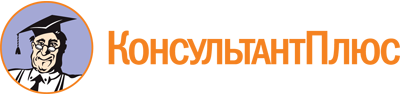 Закон ЕАО от 31.10.2012 N 158-ОЗ
(ред. от 18.11.2022)
"О бюджетном процессе в Еврейской автономной области"
(принят ЗС ЕАО от 31.10.2012)Документ предоставлен КонсультантПлюс

www.consultant.ru

Дата сохранения: 06.12.2022
 31 октября 2012 годаN 158-ОЗСписок изменяющих документов(в ред. законов ЕАО от 30.10.2013 N 368-ОЗ,от 18.07.2014 N 552-ОЗ, от 17.09.2014 N 566-ОЗ,от 28.10.2015 N 789-ОЗ, от 24.11.2016 N 18-ОЗ, от 30.03.2017 N 85-ОЗ,от 28.02.2019 N 381-ОЗ, от 28.03.2019 N 388-ОЗ, от 01.11.2019 N 485-ОЗ,от 28.05.2020 N 565-ОЗ, от 24.02.2021 N 691-ОЗ, от 19.04.2021 N 726-ОЗ,от 25.05.2021 N 741-ОЗ, от 06.10.2021 N 6-ОЗ, от 27.10.2021 N 16-ОЗ,от 26.01.2022 N 57-ОЗ, от 30.03.2022 N 78-ОЗ, от 18.11.2022 N 164-ОЗ,с изм., внесенными законами ЕАО от 30.09.2015 N 783-ОЗ,от 30.09.2015 N 783-ОЗ, от 05.12.2016 N 36-ОЗ, от 26.10.2017 N 155-ОЗ,от 10.06.2020 N 575-ОЗ)Действие пункта 12-1 статьи 4 приостановлено до 1 января 2017 года законом ЕАО от 05.12.2016 N 36-ОЗ.Действие части 2 статьи 6 приостановлено до 1 января 2017 года (в части срока внесения проектов законов об областном бюджете, о бюджете территориального фонда обязательного медицинского страхования области в Законодательное Собрание области) законом ЕАО от 30.09.2015 N 783-ОЗ (ред. от 30.06.2016).Действие части 2 статьи 6 приостановлено до 1 января 2016 года (в части срока внесения проектов законов об областном бюджете, о бюджете территориального фонда обязательного медицинского страхования области в Законодательное Собрание области) законом ЕАО от 30.09.2015 N 783-ОЗ.Действие пункта 13 части 7 статьи 6 приостановлено до 1 января 2018 года законом ЕАО от 26.10.2017 N 155-ОЗ.Действие пункта 13 части 7 статьи 6 приостановлено до 1 января 2017 года законом ЕАО от 05.12.2016 N 36-ОЗ.Действие части 8 статьи 6 приостановлено до 1 января 2017 года (в части срока внесения проектов законов об областном бюджете, о бюджете территориального фонда обязательного медицинского страхования области в Законодательное Собрание области) законом ЕАО от 30.09.2015 N 783-ОЗ (ред. от 30.06.2016).Действие части 8 статьи 6 приостановлено до 1 января 2016 года (в части срока внесения проектов законов об областном бюджете, о бюджете территориального фонда обязательного медицинского страхования области в Законодательное Собрание области) законом ЕАО от 30.09.2015 N 783-ОЗ.Действие ст. 9 приостановлено до 01.01.2021 законом ЕАО от 10.06.2020 N 575-ОЗ.Действие пункта 4-1 части 1 статьи 11 приостановлено до 1 января 2017 года законом ЕАО от 05.12.2016 N 36-ОЗ.Об официальном толковании п. 13 ч. 1 ст. 11 закона см. постановление Законодательного Собрания ЕАО от 27.02.2020 N 65.Действие ч. 1 ст. 12 приостановлено до 01.01.2021 законом ЕАО от 10.06.2020 N 575-ОЗ.Действие части 1 статьи 12 приостановлено до 1 января 2017 года (в части срока внесения проектов законов об областном бюджете, о бюджете территориального фонда обязательного медицинского страхования области в Законодательное Собрание области) законом ЕАО от 30.09.2015 N 783-ОЗ (ред. от 30.06.2016).Действие части 1 статьи 12 приостановлено до 1 января 2016 года (в части срока внесения проектов законов об областном бюджете, о бюджете территориального фонда обязательного медицинского страхования области в Законодательное Собрание области) законом ЕАО от 30.09.2015 N 783-ОЗ.